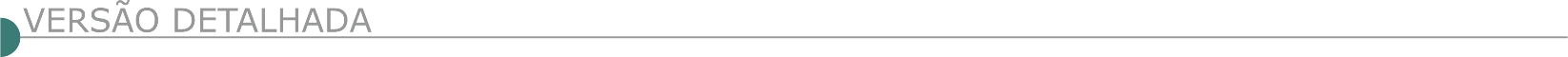 79569>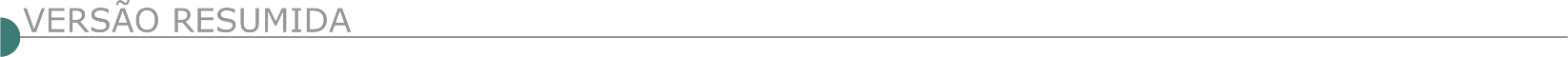  PREFEITURA MUNICIPAL DE CAJURI/ MG - PROCESSO LICITATÓRIO: 48/2020 EDITAL: 30/2020 PREFEITURA MUNICIPAL DE CAJURI – MG - Torna Público a Licitação T.P. 10/2020 Contratação de empresa para prestação de serviços de: Recapeamento Asfáltico em CBUQ na Avenida Santa Rita de Cássia, nas Ruas Limoeiro, Limeira e Pitangueira no Bairro Residencial do Município de Cajuri -MG, conforme edital, memoriais descritivos, projetos, orçamentos e cronogramas de execução, aprovados pelo SIGCON, que estão à disposição dos interessados junto ao Setor de Licitações do Município. Abertura dia 09/07/2020, às 09h00min. Edital pode ser obtido no local de segunda a sexta-feira, de 13h00min às 16h00min, Sitio: www.cajui.mg.gov.br ou e-mail – licitacao@cajuri.mg.gov.br.  PREFEITURA MUNICIPAL DE JOÃO MONLEVADE/ MG - AVISO DE LICITAÇÃO CONCORRÊNCIA 08/2020 O Município de João Monlevade torna pública a licitação na modalidade Concorrência08/2020. Objeto: CONTRATAÇÃO DE EMPRESA PARA EXECUÇÃO DE OBRAS DE PAVIMENTAÇÃO ASFÁLTICA NAS RUAS ALVARENGA, JOAQUIM PINTO E NOSSA SENHORA DE FÁTIMA NO BAIRRO LUCÍLIA, RUAS AIRTON SENNA/JOSÉ DA FONSECA, CAETÉS, 42 NO BAIRRO CRUZEIRO CELESTE E AV. LUZIA BRANDÃO DE SOUZA NO BAIRRO VERA CRUZ. Data de abertura:27/07/2020às 14:00 horas. Edital disponível no Setor de Licitações para cópia magnética e no site do município (www.pmjm.mg.gov.br). Mais informações: 31 3859-2525 (Setor de Licitações) PREFEITURA MUNICIPAL DE MEDEIROS/ MG -  SECRETARIA MUNICIPAL DE COMPRAS E LICITAÇÕES AVISO DE LICITAÇÃO A Prefeitura Municipal de Medeiros, torna pública o Aviso de Licitação referente ao Processo Licitatório 45/2020, Tomada de Preços 04/2020, com abertura dia 10-07-2020 as 08:30hs, com o objeto Contratação de empresa especializada para realização de Pavimentação Asfáltica no Entorno das Praças José de Faria Leite e Militão Miranda, conforme especificações contidas no edital e projeto básico. As obras incluem o fornecimento de materiais, equipamentos e mão de obra. O edital completo e maiores informações poderão ser obtidas, na sede da Prefeitura Municipal de Medeiros, Avenida Clodoveu Leite de Faria, 400 – Centro – Medeiros, cep 38930-000 ou pelo site www.medeiros.mg.gov.br.  PREFEITURA MUNICIPAL DE SANTO ANTONIO DO JACINTO/ MG - COMISSÃO PERMANENTE DE LICITAÇÃO AVISO DE EDITALTOMADA DE PREÇOS Nº 001/2020 PROCESSO ADMINISTRATIVO Nº 037/2020 O Município de Santo Antônio do Jacinto/MG realizará no dia 09 de julho de dois mil e vinte ás 09h00min ou na ocasião primeiro dia útil subsequente, na hipótese de não haver expediente naquela data, em que se dará início aos demais procedimentos pertinentes na Prefeitura, situada na Rua da COMIG, Nº 05, Centro, menor preço global, objetivando a contratação de pessoa jurídica para execução de obra e serviços de engenharia de pavimentação com bloquete sextavado nas ruas da sede do Município (bairro Ipês e parque dos Ipês) em Santo Antônio do Jacinto MG, mediante fornecimento de todo material e mão de obra, conforme Projeto Básico em anexo ao edital. Os interessados poderão retirar no Edifício sede da Prefeitura Municipal de Santo Antônio do Jacinto/MG, localizada na Praça da COMIG, nº 05, Centro, Santo Antônio do Jacinto/MG, sala da Comissão Permanente de Licitação ou pelo site oficial do Município http://www.santoantoniodojacinto.mg.gov.br. Informações complementares poderão ser obtidas através do telefone (33) 3747 – 1268 das 08:00hs às 12:00hs. PREFEITURA MUNICIPAL DE SANTO ANTÔNIO DO MONTE/ MG - DEPARTAMENTO DE COMPRAS E LICITAÇÕES AVISO DE ABERTURA DAS PROPOSTAS DE PREÇOS ENVELOPE Nº. 02 – CONCORRÊNCIA PÚBLICA 03/2020 PROCESSO LICITATÓRIO Nº. 50/2020 O Município de Santo Antônio do Monte torna público que irá proceder na abertura dos envelopes contendo a Proposta de Preço da empresa habilitada no processo licitatório, na Modalidade CONCORRÊNCIA Nº. 03/2020, que tem como objeto à contratação de empresa especializada para dar continuidade da construção da Unidade Básica de Saúde no Bairro Geraldo Luís de Castro, atendendo à solicitação da Secretaria Municipal de Saúde. DATA DE ABERTURA E JULGAMENTO DAS PROPOSTAS: Será no dia 30/06/2020 ás 16:00 horas, na sala de licitações. Informações/Edital: www.samonte.mg.gov.br ou Praça Getúlio Vargas, 18 – Centro em Santo Antônio do Monte – MG – Telefax (37) 3281 7328 Horário: 12:00 as 17:00 horas. PREFEITURA MUNICIPAL DE SAPUCAÍ MIRIM/ MG - COMISSÃO DE PREGÃO E LICITAÇÃO CONTRATAÇÃO DE EMPRESA PARA EXECUÇÃO DE OBRA DE ENGENHARIA DE PAVIMENTAÇÃO EM BLOQUETE - PROCESSO LICITATÓRIO Nº 156/2020, TOMADA DE PREÇOS Nº 003/2020O Município de Sapucaí Mirim/MG, torna público que fará realizar no dia 07/07/2020, as 09h00min, na sala de licitações da Prefeitura Municipal, sito a Rua Vasco Gusmão Martins, nº 108, Centro, Sapucaí Mirim - MG, a abertura do Processo Licitatório nº 156/2020, Tomada de Preços nº 003/2020. Objeto: Contratação de empresa para execução de obra de engenharia de pavimentação em bloquete nas ruas Hibiscos, Manacás, Alameda das Palmeiras, dos Olmos, do Cassino, Boa Vista, Jaguari, Custódio Rennó Neto, Cuiabá, Porto Alegre, Florianópolis, Vereador Sebastião Marcos da Silva e travessas das Azaleias, das Hortênsias e do Ipê, Sapucaí Mirim/MG, através do Ministério do Desenvolvimento Regional, Convênio SICONV 891498/2019, Programa 5300020190029, através da Caixa Econômica Federal, Operação nº 1067.499-22. Edital e maiores informações: Fone (35) 3655-1005 ou no endereço supramencionado. DEPARTAMENTO NACIONAL DE INFRAESTRUTURA DE TRANSPORTES - DIRETORIA EXECUTIVA - AVISO DE LICITAÇÃO RDC ELETRÔNICO Nº 216/2020 - UASG 393003 Nº PROCESSO: 50600037876201424Objeto: Contratação integrada de empresa para elaboração dos projetos básico e executivo de engenharia e execução das obras para reconstrução do lote C da Rodovia BR-319/AM. Total de Itens Licitados: 1. Edital: 24/06/2020 das 08h00 às 12h00 e das 14h00 às 17h59. Endereço: San Q. 03 Bloco "a" - Mezanino, Asa Norte - BRASÍLIA/DF ou www.comprasgovernamentais.gov.br/edital/393003- 99-00216-2020. Entrega das Propostas: a partir de 24/06/2020 às 08h00 no site www.comprasnet.gov.br. Abertura das Propostas: 05/08/2020 às 15h00 no site www.comprasnet.gov.br. Informações Gerais: O edital poderá ser obtido na Coordenação Geral de Cadastro e Licitações ou por meio dos sítios: www.dnit.gov.br ou www.comprasgovernamentais.gov.br. 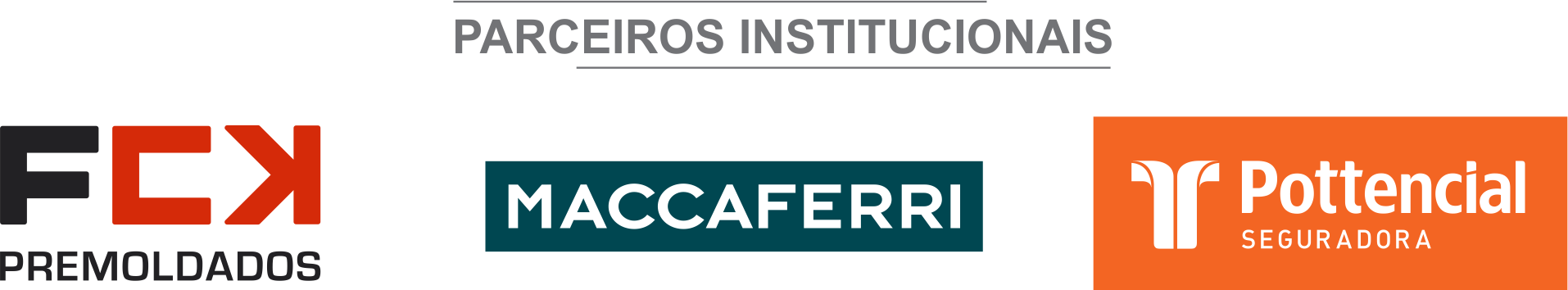 ÓRGÃO LICITANTE: DEER-MGEDITAL: CONCORRÊNCIA -  EDITAL 023/2020Endereço: Av. dos Andradas, 1.120, sala 1009, Belo Horizonte/MG.Maiores Informações: Telefone: (31) 3235-1272 - Fax: (31) 3235-1004. E-mail: asl@der.mg.gov.br.Endereço: Av. dos Andradas, 1.120, sala 1009, Belo Horizonte/MG.Maiores Informações: Telefone: (31) 3235-1272 - Fax: (31) 3235-1004. E-mail: asl@der.mg.gov.br.OBJETO: COMPLEMENTAÇÃO DOS SERVIÇOS DE MELHORAMENTO E PAVIMENTAÇÃO DO TRECHO ANTÔNIO CARLOS – BIAS FORTES, COM 19,56 KM DE EXTENSÃO, NA RODOVIA MG/135.OBJETO: COMPLEMENTAÇÃO DOS SERVIÇOS DE MELHORAMENTO E PAVIMENTAÇÃO DO TRECHO ANTÔNIO CARLOS – BIAS FORTES, COM 19,56 KM DE EXTENSÃO, NA RODOVIA MG/135.OBJETO: COMPLEMENTAÇÃO DOS SERVIÇOS DE MELHORAMENTO E PAVIMENTAÇÃO DO TRECHO ANTÔNIO CARLOS – BIAS FORTES, COM 19,56 KM DE EXTENSÃO, NA RODOVIA MG/135.DATAS:Entrega: 27/07/2020, até ás 17:00.Abertura: 28/07/2020, ás 13:30.Prazo de execução: 360 dias.Visita: Agendada.DATAS:Entrega: 27/07/2020, até ás 17:00.Abertura: 28/07/2020, ás 13:30.Prazo de execução: 360 dias.Visita: Agendada.VALORESVALORESVALORESVALORESVALORESValor Estimado da ObraCapital Social Garantia de PropostaGarantia de PropostaValor do EditalR$ 11.927.211,14R$ -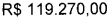 R$ -CAPACIDADE TÉCNICA: 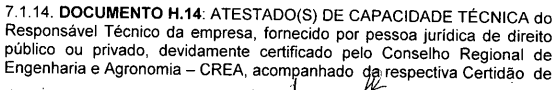 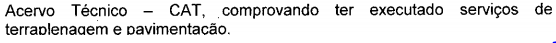 CAPACIDADE TÉCNICA: CAPACIDADE TÉCNICA: CAPACIDADE TÉCNICA: CAPACIDADE TÉCNICA: CAPACIDADE OPERACIONAL: 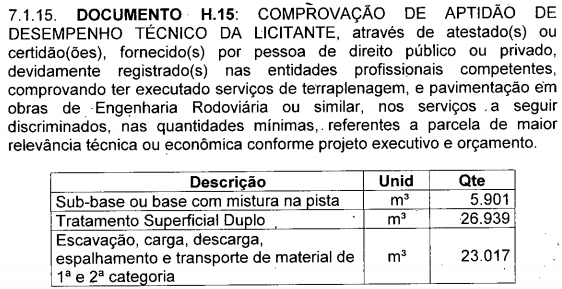 CAPACIDADE OPERACIONAL: CAPACIDADE OPERACIONAL: CAPACIDADE OPERACIONAL: CAPACIDADE OPERACIONAL:  ÍNDICES ECONÔMICOS: - ILC > 1,0; - ILG > 1,0; - SG > 1,0; RF ≥ 0,10 ÍNDICES ECONÔMICOS: - ILC > 1,0; - ILG > 1,0; - SG > 1,0; RF ≥ 0,10 ÍNDICES ECONÔMICOS: - ILC > 1,0; - ILG > 1,0; - SG > 1,0; RF ≥ 0,10 ÍNDICES ECONÔMICOS: - ILC > 1,0; - ILG > 1,0; - SG > 1,0; RF ≥ 0,10 ÍNDICES ECONÔMICOS: - ILC > 1,0; - ILG > 1,0; - SG > 1,0; RF ≥ 0,10OBSERVAÇÕES: - Consórcio: Não. 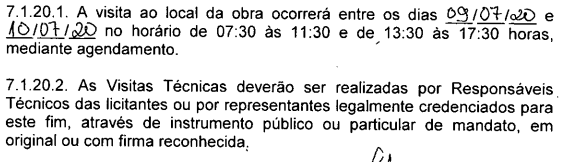 Fone: (31) 3235-1272 - E-mail: asl@deer.mg.gov.br. Clique aqui para obter informações do edital. OBSERVAÇÕES: - Consórcio: Não. Fone: (31) 3235-1272 - E-mail: asl@deer.mg.gov.br. Clique aqui para obter informações do edital. OBSERVAÇÕES: - Consórcio: Não. Fone: (31) 3235-1272 - E-mail: asl@deer.mg.gov.br. Clique aqui para obter informações do edital. OBSERVAÇÕES: - Consórcio: Não. Fone: (31) 3235-1272 - E-mail: asl@deer.mg.gov.br. Clique aqui para obter informações do edital. OBSERVAÇÕES: - Consórcio: Não. Fone: (31) 3235-1272 - E-mail: asl@deer.mg.gov.br. Clique aqui para obter informações do edital. ÓRGÃO LICITANTE: COMPANHIA DE GÁS DE MINAS GERAIS – GASMIG EDITAL: AVISO DE EDITAL MODO FECHADO ELETRÔNICO N.º FMP-0001/20Endereço: Av. do Contorno, 6594 – 10º andar – Lourdes - Belo Horizonte/MG.Maiores Informações: E-mail: licita@gasmig.com.br. Envio das propostas: Através do sítio da Bolsa Brasileira de Mercadorias www.bbmnetlicitacoes.com.br. Endereço: Av. do Contorno, 6594 – 10º andar – Lourdes - Belo Horizonte/MG.Maiores Informações: E-mail: licita@gasmig.com.br. Envio das propostas: Através do sítio da Bolsa Brasileira de Mercadorias www.bbmnetlicitacoes.com.br. OBJETO: CONTRATAÇÃO DOS SERVIÇOS DE CONSTRUÇÃO, MONTAGEM, ENSAIOS E TESTES APÓS CONSTRUÇÃO, CONDICIONAMENTO PRÉ-OPERACIONAL E ELABORAÇÃO DE AS-BUILT DE APROXIMADAMENTE 100 KM DE REDES DE DISTRIBUIÇÃO DE GÁS NATURAL – RDGN EM POLIETILENO DE ALTA DENSIDADE (PEAD), NO MUNICÍPIO DE BELO HORIZONTE E REGIÃO METROPOLITANA, EM DOIS LOTES, EM CONFORMIDADE COM O TERMO DE REFERÊNCIA, ANEXO I E DEMAIS ANEXOS TÉCNICOS DESTE EDITA.DATAS:Entrega dos documentos de habilitação e proposta Lote 01: 08:00 do dia 24/06/2020 e 09:00 do dia 15/07/2020; Lote 02: 08:00 do dia 24/06/2020 e 09:00 do dia 16/07/2020.Data e horário da abertura da sessão pública Lote 01: dia 15/07/2020 às 09:30;Lote 02: dia 16/07/2020 às 09:30.OBSERVAÇÕES: Envio das propostas: Através do sítio da Bolsa Brasileira de Mercadorias www.bbmnetlicitacoes.com.br, no período compreendido entre: Lote 01 e Lote 02. O Edital está disponível no sítio www.bbmnetlicitacoes.com.br. 